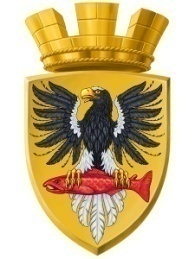                    Р О С С И Й С К А Я   Ф Е Д Е Р А Ц И ЯКАМЧАТСКИЙ КРАЙП О С Т А Н О В Л Е Н И ЕАДМИНИСТРАЦИИ ЕЛИЗОВСКОГО ГОРОДСКОГО ПОСЕЛЕНИЯот  15 июня 2017 г.                                                                                                     № 581-п                                                              г. ЕлизовоРуководствуясь Федеральным законом от 06.11.2003 № 131-ФЗ «Об общих принципах организации местного самоуправления в Российской Федерации», Уставом Елизовского городского поселения, в целях  рационального предоставления и использования земельных участков на территории Елизовского городского поселенияПОСТАНОВЛЯЮ1. Создать экспертную группу по вопросам земельных отношений и застройки земельных участков на территории Елизовского городского поселения (далее – экспертная группа).2.  Утвердить Положение об экспертной группе по вопросам земельных отношений и застройки земельных участков на территории Елизовского городского поселения, согласно приложению 1 к настоящему постановлению.3.  Утвердить состав экспертной группы по вопросам земельных отношений и застройки земельных участков на территории Елизовского городского поселения, согласно приложению 2 к настоящему постановлению.4.   Признать утратившими силу:   1) постановление администрации Елизовского городского поселения от 18.02.2015 № 91-п «Об утверждении состава и положения об Экспертной группе по вопросам земельных отношений и застройки земельных участков на территории Елизовского городского поселения»;   2)   постановление администрации Елизовского городского поселения от 09.06.2015 № 413-п «О внесении изменения в постановление администрации Елизовского городского поселения № 91-п от 18.02.2015 «Об утверждении состава и положения об Экспертной группе по вопросам земельных отношений и застройки земельных участков на территории Елизовского городского поселения»;   3)   постановление администрации Елизовского городского поселения от 09.07.2015 № 492-п «О внесении изменений в постановление администрации Елизовского городского поселения № 91-п от 18.02.2015 «Об утверждении состава и положения об Экспертной группе по вопросам земельных отношений и застройки земельных участков на территории Елизовского городского поселения»;   4) постановление администрации Елизовского городского поселения от 14.09.2015 № 639-п «О внесении изменения в постановление администрации Елизовского городского поселения № 91-п от 18.02.2015 «Об утверждении состава и положения об Экспертной группе по вопросам земельных отношений и застройки земельных участков на территории Елизовского городского поселения»;   5) постановление администрации Елизовского городского поселения от 17.08.2016 № 704-п «О внесении изменений в постановление администрации Елизовского городского поселения № 91-п от 18.02.2015 «Об утверждении состава и положения об Экспертной группе по вопросам земельных отношений и застройки земельных участков на территории Елизовского городского поселения»;   6) постановление администрации Елизовского городского поселения от 25.08.2016 № 734-п «О внесении изменений в постановление администрации Елизовского городского поселения № 91-п от 18.02.2015 «Об утверждении состава и положения об Экспертной группе по вопросам земельных отношений и застройки земельных участков на территории Елизовского городского поселения»;   7) постановление администрации Елизовского городского поселения от 07.09.2016 № 762-п «О внесении изменений в постановление администрации Елизовского городского поселения № 91-п от 18.02.2015 «Об утверждении состава и положения об Экспертной группе по вопросам земельных отношений и застройки земельных участков на территории Елизовского городского поселения»;   8) постановление администрации Елизовского городского поселения от 17.01.2017 № 15-п «О внесении изменений в постановление администрации Елизовского городского поселения № 91-п от 18.02.2015 «Об утверждении состава и положения об Экспертной группе по вопросам земельных отношений и застройки земельных участков на территории Елизовского городского поселения»;   9) постановление администрации Елизовского городского поселения от 20.02.2017 № 121-п «О внесении изменений в постановление администрации Елизовского городского поселения № 91-п от 18.02.2015 «Об утверждении состава и положения об Экспертной группе по вопросам земельных отношений и застройки земельных участков на территории Елизовского городского поселения».5. Управлению делами администрации Елизовского городского поселения опубликовать (обнародовать) настоящее постановление в средствах массовой информации и разместить на официальном сайте администрации Елизовского городского поселения в информационно-телекоммуникационной сети «Интернет».6.  Настоящее постановление вступает в силу после его официального опубликования (обнародования) и распространяется на правоотношения возникшие с 28.04.2017 года.Глава администрацииЕлизовского городского поселения                                               Д.Б. ЩипицынПриложение 1к постановлению администрацииЕлизовского городского поселенияот 15.06.2017 г. № 581-п Положение об экспертной группепо вопросам земельных отношений и застройки земельных участков на территории Елизовского городского поселения1. Общие положения1.1. Экспертная группа по вопросам земельных отношений и застройки земельных участков на территории Елизовского городского поселения (далее – экспертная группа) является постоянно действующим коллегиальным органом, созданным в целях рационального предоставления и использования земельных участков на территории Елизовского городского поселения. 1.2. В своей деятельности экспертная группа руководствуется законодательством Российской Федерации, Камчатского края, Елизовского городского поселения и настоящим Положением.1.3 Состав экспертной группы утверждается постановлением администрации Елизовского городского поселения.2. Задачи и функции экспертной группы2.1. Экспертная группа  рассматривает и решает следующие вопросы:2.1.1 подготовки предложений и заключений  по обеспечению эффективного размещения объектов строительства и рациональному планированию застройки и благоустройства,  использованию природных ресурсов на территории поселения  в соответствии с Генеральным планом, утвержденным Решением собрания депутатов Елизовского городского поселения от 16.11.2010 № 1033 и градостроительной документацией Елизовского городского поселения;2.1.2 осуществления возможности образования,  предоставления земельных участков на территории Елизовского городского поселения;2.1.3 координации работы с представителями организаций по вопросам подготовки решений, связанных со строительством, в целях соблюдения санитарных норм и правил  для реализации  намечаемых проектных решений;2.1.4 создания условий для устойчивого развития территории Елизовского городского поселения, соответствия территориальному зонированию Елизовского городского поселения,  сохранения окружающей среды, обеспечения экологической безопасности и сохранения природных ландшафтов. 2.1.5. принятия решений рекомендательного характера:- о возможности образования земельного  участка для дальнейшего проведения аукциона по продаже земельного участка, аукциона на право заключения договора аренды земельного участка, предоставления земельного участка в собственность, в аренду без проведения торгов, в собственность бесплатно, в безвозмездное пользование, постоянное (бессрочное) пользование;-   о предварительном согласовании предоставления земельного участка;- об утверждении схемы расположения земельного участка на кадастровом плане территории при его образовании, разделе и перераспределении;- о предоставлении разрешения на использование земельного участка;-  о заключении новых договоров аренды земельного участка;- о переуступке прав по договору аренды земельного участка;-  о заключении соглашения об  установлении сервитута в отношении земельного участка.3. Права экспертной группы3.1. Экспертная группа  для осуществления возложенных на нее задач, в целях обеспечения эффективной деятельности, вправе запрашивать в установленном порядке у соответствующих органов и организаций информацию, необходимую для выполнения работы.4. Материалы и сведения, используемые экспертной группой для принятия решения	4.1. При принятии решения, экспертной группой используются все необходимые материалы и сведения, представляемые заявителем в соответствии с требованиями законодательства, а так же материалы и сведения, поступившие по запросам, указанным в пункте 3.1. настоящего Положения. 5. Организация деятельности экспертной группы5.1. Организацию работы экспертной группы  осуществляет ее председатель. Заседания  проводятся по мере поступления (но реже 2-раз в месяц) заявлений о возможности образования, предоставления  и возможности застройки земельных участков на территории  Елизовского городского поселения. Место и время проведения заседания определяет председатель.5.2. Заседание экспертной группы  ведет председатель, а при отсутствии председателя - его заместитель.5.3. Заседание экспертной группы  считается правомочным, если на нем присутствует не менее половины от ее состава. Решения принимаются по каждому вопросу большинством голосов от присутствующих на заседании экспертной группы. При голосовании, в случае равного количества голосов «за» и «против», председатель экспертной группы  наделяется правом решающего голоса. 5.4. Экспертная группа вправе приглашать на заседание физических или юридических лиц, заинтересованных в запрашиваемом ими земельном участке с целью предоставления дополнительной информации и сведений.5.5. Председатель экспертной группы:5.5.1. осуществляет руководство деятельностью экспертной группы;5.5.2. координирует работу членов экспертной группы;5.5.3. созывает заседания экспертной группы;5.5.4. утверждает повестку дня заседания:5.5.5. предоставляет слово для выступления;5.5.6. ставит на голосование предложения членов экспертной группы  и проекты принимаемых решений;5.5.7. подводит итоги голосования и оглашает принятие решений;5.5.8. утверждает протоколы заседаний.5.6. Члены экспертной группы:5.6.1. знакомятся со всеми предоставленными документами;5.6.2. вносят предложения по изменению повестки дня заседания;5.6.3. выступают по вопросам повестки дня заседания;5.6.4. подписывают протоколы заседания экспертной группы, удостоверяя согласование или отказ в согласовании, при отказе в согласовании к протоколу прилагается обоснование отказа;5.6.5. проверяют правильность оформления протоколов заседания, в том числе правильность отражения в нем содержания выступлений и принятого решения.5.7. Секретарь экспертной группы не имеет права решающего голоса при принятии ею решений.5.8. Секретарь экспертной группы:5.8.1. готовит материалы на рассмотрение экспертной группы;5.8.2. оповещает членов экспертной группы о времени, месте и дате проведения очередного (внеочередного) заседания и планируемых для рассмотрения вопросах;5.8.3. оформляет повестку для заседания экспертной группы, оформляет протокол, заключение, рекомендации и предоставляет их на подпись;5.8.4. направляет заключения экспертной группы заявителям;5.8.5. выполняет поручения председателя по вопросам деятельности экспертной группы.5.9. Подготовку материалов и заключения к заседанию экспертной группы осуществляет уполномоченный специалист Управления архитектуры и градостроительства администрации Елизовского городского поселения.5.10. В Решении экспертной группы  указывается:5.10.1 состав членов экспертной группы, присутствующих на заседании;5.10.2 краткое содержание рассматриваемого вопроса  и принятые по нему решения;5.11. Решение  подписывает председатель экспертной группы (при его отсутствии - заместитель).5.12. Ответственность за содержание и оформление решения несет секретарь экспертной группы.5.13. С учетом решения экспертной группы подготавливаются:5.13.1 письменный ответ заявителю с указанием причины отказа;5.13.2  постановление о предварительном согласовании  предоставления и об утверждении схемы расположения земельного участка на кадастровом плане территории;5.13.3  постановление об утверждении схемы расположения земельного участка на кадастровом плане территории при его образовании, разделе и перераспределении;5.13.4  договор аренды земельного участка;5.13.5  разрешение на использование земель и (или) земельного участка;5.13.6  согласование  переуступки прав по договору  аренды земельного участка;5.13.7  соглашение на установление сервитута в  отношении земельного участка.5.14. Архив документации экспертной группы, связанной с ее деятельностью, ведется Управлением архитектуры и градостроительства администрации Елизовского городского поселения. 5.15. Информация о работе экспертной группы является открытой для всех заинтересованных лиц.Приложение 2к постановлению администрацииЕлизовского городского поселенияот 15.06.2017 г. № 581-п Состав экспертной группы по вопросам земельных отношений и застройки земельных участков на территории Елизовского городского поселенияО создании экспертной группы по вопросам земельных отношений и застройки земельных участков на территории Елизовского городского поселенияПредседатель  экспертной группы:- Щипицын Д.Б. - Глава администрации Елизовского городского поселения.Заместитель Председателяэкспертной группы:- Мороз О.Ю. – руководитель Управления архитектуры и градостроительства администрации Елизовского городского поселения.Секретарьэкспертной группы- Позднякова Т.И. – инженер Управления архитектуры и градостроительства администрации Елизовского городского поселения (замещает на период отпуска Блохина В.М. – начальник архитектурно-строительного отдела Управления архитектуры и градостроительства администрации Елизовского городского поселения).Члены экспертной группы:- Рябцева Е.И. – Глава Елизовского городского поселения - председатель Собрания депутатов Елизовского городского поселения  (по согласованию);- Клемина В.В. – Советник  Управления имущественных отношений администрации Елизовского городского поселения;-   Тараканов В.П. - Генеральный директор ООО «Аквариус» (по согласованию); - Майоров С.А. – депутат по избирательному округу № 1 Собрания депутатов Елизовского городского поселения (по согласованию);-  Горбачев В.А.  – депутат по избирательному округу № 3 Собрания депутатов Елизовского городского поселения (по согласованию).